GUÍA DE APRENDIZAJEPrimero medioLenguaje y ComunicaciónNombre: _ _ _ _ _ _ _ _ _ _ _ _ _ _ _ _ _ _ _ Curso: _ _ _ _ Fecha: _ _ /_ _ / _ _ Lee el siguiente texto y responde las siguientes preguntas de información explícita. Busca en el texto la información que necesites para contestar las siguientes preguntas. ¿Para cuantas personas alcanza la receta? ¿Qué ingredientes se miden en gramos? ¿Cómo se añade la miel?¿Dónde se coloca la crema para batirla? Lee el siguiente texto y responde las siguientes preguntas de información implícita.  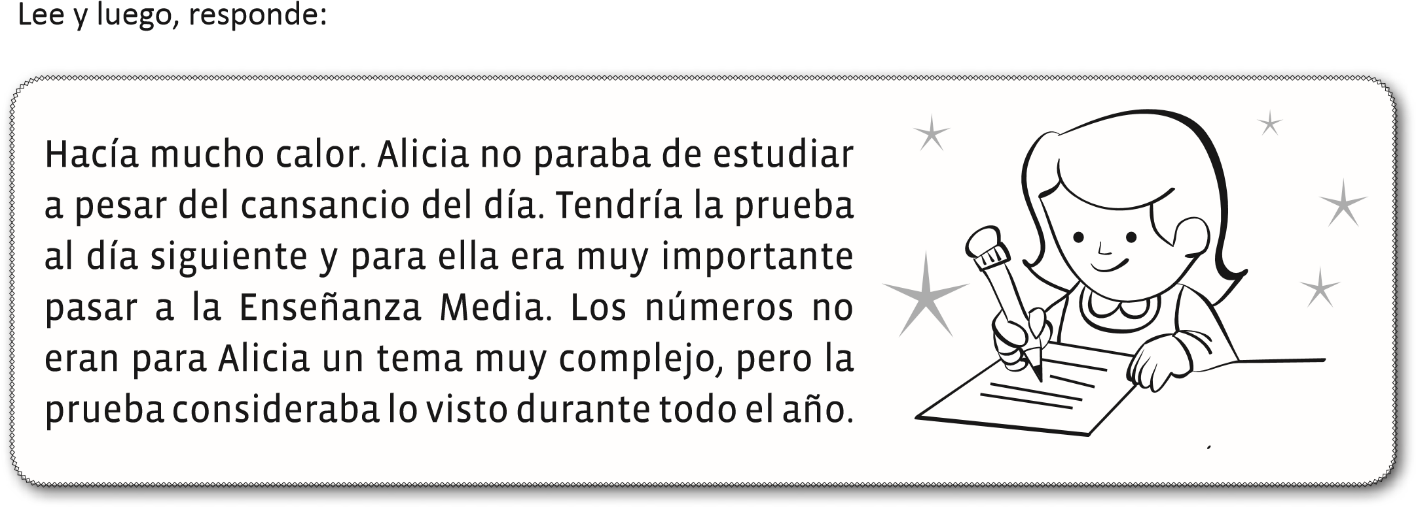 ¿En qué curso estaba Alicia?¿Cómo lo sabes? ________________________________________¿de que materia era la prueba que tenía Alicia? ¿Cómo lo sabes? ________________________________________¿era mucha materia lo que tenia que estudiar Alicia? ¿Cómo lo sabes? ________________________________________¿Qué edad aproximada tenía Alicia?¿Cómo lo sabes? ________________________________________